В первую пятницу октября отмечается Всемирный день улыбки. В мессенджере «VIBER» в сообществе «Сосновские новости» и «ДЦ Исток» прошёл Челлендж, в котором приняло участие более 30 человек.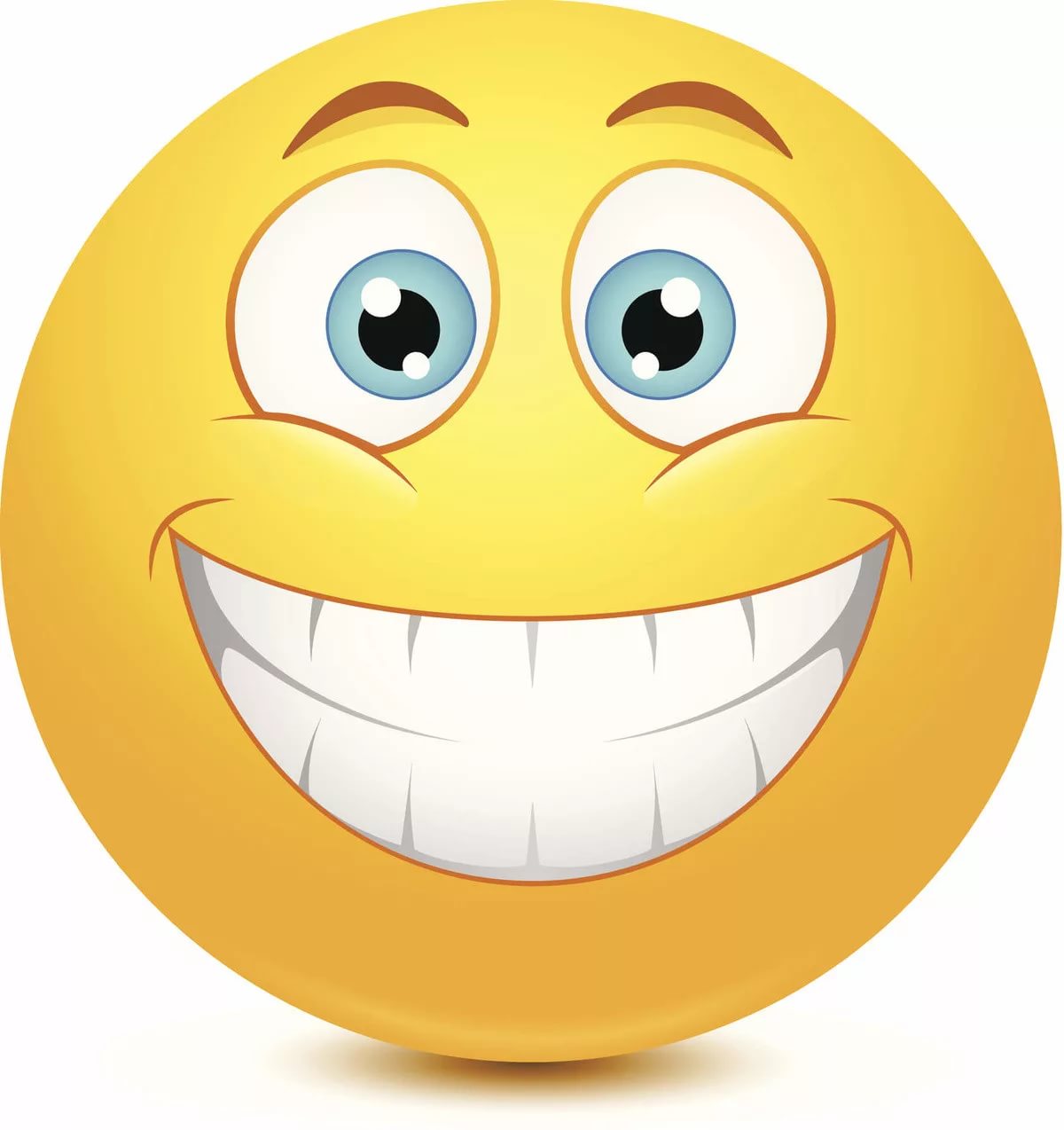 